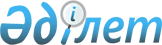 О внесении дополнений в постановление Правительства Республики Казахстан от 23 августа 1995 г. N 1170
					
			Утративший силу
			
			
		
					Постановление Правительства Республики Казахстан от 25 апреля 1997 г. N 660. Утратило силу постановлением Правительства Республики Казахстан от 20 апреля 2023 года № 316.
      Сноска. Утратило силу постановлением Правительства РК от 20.04.2023 № 316.
      Правительство Республики Казахстан постановляет: 
      Внести в постановление Правительства Республики Казахстан от 23 августа 1995 г. N 1170 P951170_ "Об организации международных авиаперевозок в аэропортах Республики Казахстан по временной схеме" (САПП Республики Казахстан, 1995 г., N 29, ст. 352) следующие дополнения: 
      в пункте 2 после слова "Жамбыла" дополнить словом "Павлодара"; 
      в пункте 4 после слова "Жамбылской" дополнить словом "Павлодарской". 
      Премьер-Министр
      Республики Казахстан
					© 2012. РГП на ПХВ «Институт законодательства и правовой информации Республики Казахстан» Министерства юстиции Республики Казахстан
				